Speakers BureauPlease contact us at sssm.contact@gmail for pricing“Thank You” to the following organizations for entrusting the Museum to provide your training. . . 		DC Scores, Washington, DC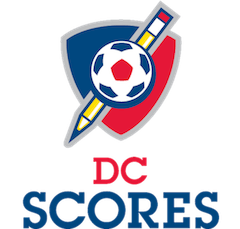 	  	MIO Partners, New York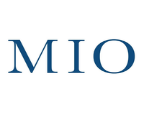 		Saving Jane, Inc., New York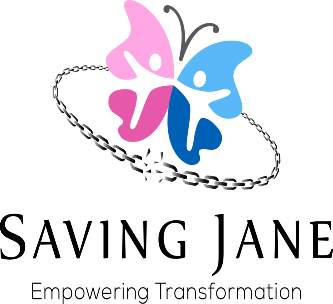 Public Allies of Baltimore, Maryland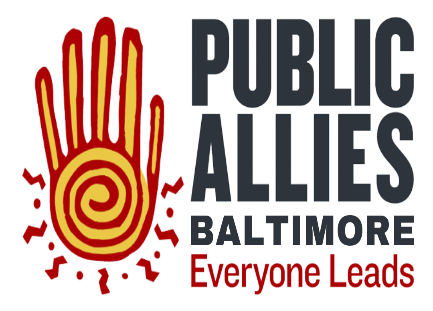 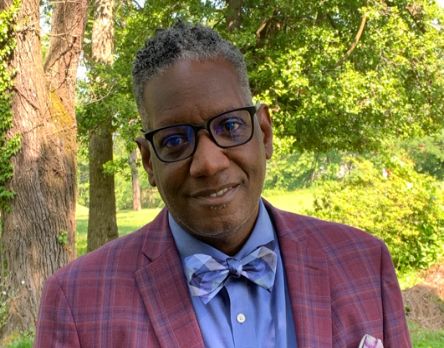 Troy Boddy♦ Diversity ♦ Equity♦ Inclusion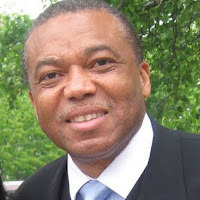 Albert Gyan♦ Africans in America        ▪creating a space for dialogue and reconciliation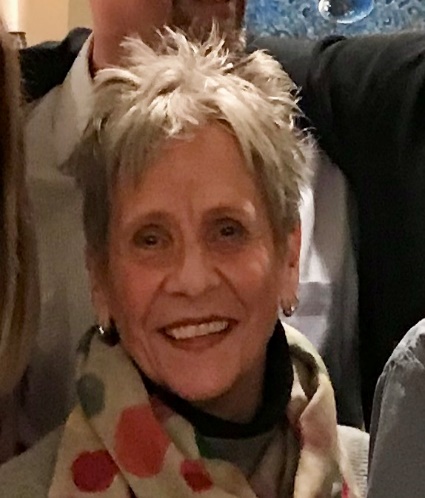 Lydia Rappolt♦ Quakers          ▪history in Sandy Spring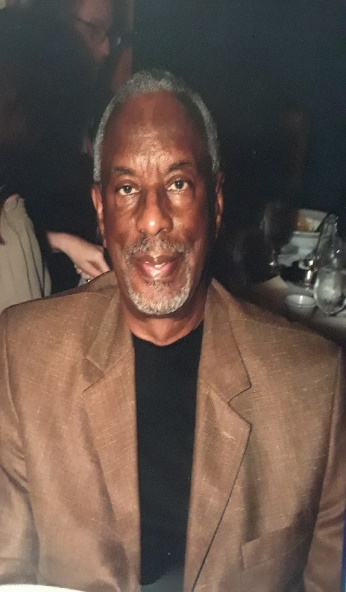 Reynauld Smith♦ Civil Rights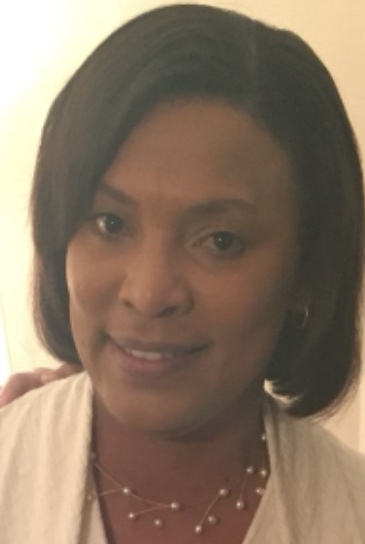 Sandi Williams♦ Segregated Schools in Montgomery County, MD♦ African-American history in Sandy Spring, MD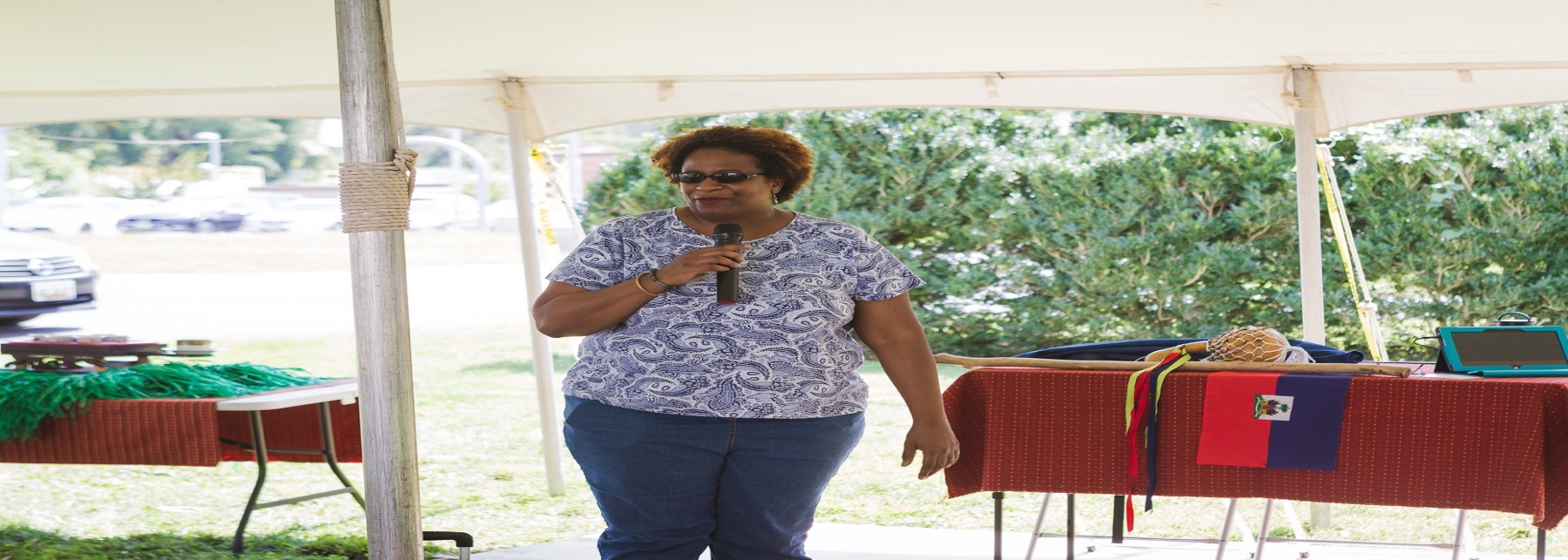 Natalie Thomas♦  African-American Genealogy♦  Underground Railroad♦  Slavery